ГУО «Средняя школа №1 г. Сенно имени З.И.Азгура»Профориентационная игра «Турнир знатоков профессий»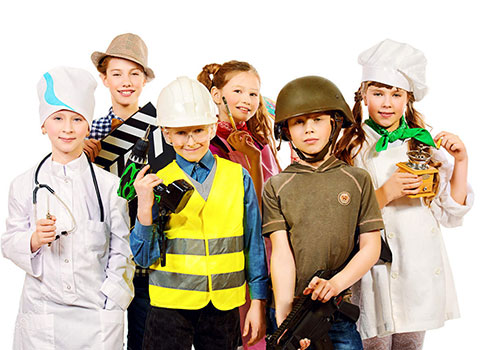 Составитель: классный руководитель Кучко Ирина МихайловнаЦель: содействие в расширении общей осведомленности школьников о мире профессий.Задачи:• расширить представления учащихся о содержании деятельности отдельных профессий;• способствовать развитию познавательного интереса к миру профессий, формированию мотивации к самопознанию (изучению собственных интересов и склонностей);• способствовать формированию ответственности и готовности к обоснованному выбору профессии.Категория  участников: учащиеся 6 класса.Оборудование: карточки с заданиями, маркеры (фломастеры), грамоты.Ход игрыВедущий: – Ребята, сегодня мы проведем игру «Турнир знатоков профессий». Эта игра – своеобразное соревнование, которое покажет вашу осведомленность, способность ориентироваться в мире профессий. Прежде чем приступить к игре, мне хотелось бы еще раз напомнить вам о том, как важно не ошибиться в выборе профессии. Согласитесь, очень трудно работать, если труд не приносит удовлетворения. Я хочу прочитать вам одну известную притчу об отношении к труду.Ведущий зачитывает притчу:Ведущий: – Как вы думаете, в чем основная мысль этой притчи?Учащиеся отвечают, что притча показывает разное отношение человека к своему труду. Для одного человека выполняемая работа в тягость и не приносит никакого удовлетворения, для другого – жизненная необходимость, а третий видит в своей работе смысл, перспективу, испытывает радость от результатов труда.Ведущий: – Для того чтобы сделать правильный выбор, очень важно быть информированным: читать о различных профессиях, узнавать от знакомых об особенностях их труда, сравнивать и «примерять» на себя различные профессии.Прежде чем приступить к игре, нам нужно поделиться на команды.Итак, начинается турнир на знание профессий, где каждый из вас сможет доказать, что он является лучшим знатоком.Тур І. РазминкаЗадание 1. «Угадай профессию»Командам предстоит назвать профессию, о которой говорится в стихотворении. Оценивается скорость и правильность ответов: та команда, в которой ребята первыми поднимут руку, имеет право на ответ. Если ответ правильный, команде засчитывается 1 балл. Если команда дает неправильный ответ, право ответа переходит к команде-сопернику, и ей засчитывается 1 балл.1. В ресторане их найду я –Эти люди в колпакахНад кастрюлями колдуютС поварешками в руках. (Повара)2. Выезжает на дорогуОн обычно спозаранку,На педаль поставив ногуИ крутя рукой баранку. (Водитель)3. Он учит детишекЧитать и писать,Природу любить,Стариков уважать. (Учитель)4. Кто у постели больного сидит?И как лечиться, он всем говорит.Кто болен – он капли предложит принять,Тому, кто здоров, разрешит погулять. (Врач)5. Не художник он, но краскойПахнет неизменно,По картинам он не мастер –Мастер он по стенам! (Маляр)6. С огнем бороться мы должны –Мы смелые работники,С водою мы напарники.Мы очень людям всем нужны,Так кто же мы? (Пожарные)7. На станке детали точитЭтот кадровый рабочий.Без его умелых рукНе собрать ни танк, ни плуг. (Токарь)8. Сейчас, дружок, вопрос такой:Скажи, как называютРабочего, что под землейНам уголь добывает. (Шахтер)9. Доктор, но не для детей,А для птиц и для зверей.У него особый дар,Этот врач –… Ветеринар.10. Он природу охраняет,Браконьеров прогоняет,А зимою у кормушекВ гости ждет лесных зверюшек. (Лесник)Тур ІІ. ИнтеллектуальныйЗадание 1. «Соревнование эрудитов»Ведущий: – Сейчас вам будет предложена буква. Ваша задача – назвать как можно больше профессий, начинающихся с этой буквы, то есть показать, насколько хорошо вы знаете мир профессий.На выполнение задания отводится 1 минута, команда записывает профессии на листок. По окончании отведенного времени представитель команды зачитывает профессии. В задании оценивается количество правильно названных профессий на указанную букву: та команда, у которой список получится длиннее, получает 1 балл.Задание 2. «Презентация»Игроки должны дать описательную характеристику профессии, не называя ее. Остальные участники по данной характеристике должны угадать, что это за профессия. В задании оценивается красочность описания профессии, возможность ее узнавания: за развернутую характеристику – 2 балла, за правильно угаданный ответ – 1 балл. Если команда дает неясную, непонятную характеристику, то баллы не засчитываются. Если команда соперника не угадала профессию, то она также не зарабатывает баллы.Примерные профессии для презентации: официант, учитель, бармен, врач.По окончании каждой презентации профессии учащиеся отвечают на вопросы:• Какие черты характера отличают человека, выбравшего эту профессию?• С какими трудностями приходится сталкиваться специалистам этой профессии?• Ради чего люди идут в эту профессию?• Что бы произошло, если бы не было таких специалистов?• Когда люди этой профессии могут сказать, что их рабочий день удался (был счастливым)?• Какой профессиональный инструмент можно было бы изобрести для этих специалистов, чтобы облегчить их труд?• Как бы вы назвали награду (орден, медаль) за трудовой подвиг этих людей?Задание 3. «Что это за профессии?»Командам раздаются бланки с вопросами. В задании оценивается количество правильных ответов, за каждый правильный ответ дается 1 балл.Ведущий: – Вслед за новыми явлениями и предметами возникают и новые профессии. Вот некоторые самые популярные из них. Что это за профессии? Найдите правильный ответ.1. Логистик – это:• тот, кто изучает логику;• специалист по организации транспортировки продукции;• организатор конференций и симпозиумов.2. Веб-дизайнер – это:• тот, кто работает на компьютере;• разработчик компьютерных программ;• разработчик проектов сайтов.3. PR-агент – это:• тот, кто связан с политикой;• специалист по рекламе и связям с общественностью;• посредник между организациями и людьми.4. Культуролог – это:• тренер по культуризму;• исследователь взаимоотношений человека и общества;• предсказатель будущего.5. Грумер – это:• собачий парикмехер;• занимается перевозкой грузов;• создает художественные образы.6. Помадчик – это:• изготавливает помадную массу на кондитерских фабриках;• изготавливает губную помаду;• смазывает механизмы.Задание 4. «Способности и профессия»Ведущий: – Когда мы пытаемся понять и объяснить, почему разные люди, поставленные в одинаковые или примерно одинаковые условия, достигают разных успехов, мы обращаемся к понятию «способности». Способности – это умения, т.е. такие индивидуальные качества человека, от которых зависит возможность успешного осуществления деятельности. Например, человек хорошо различает запахи и помнит их – эти способности необходимы химику, дегустатору, повару. Если человек хорошо удерживает в памяти много цифр, букв, слов или внешних признаков, может комбинировать их в уме – такие способности необходимы математику, программисту, конструктору.Довольно часто можно услышать, как, характеризуя определенного человека, говорят, что он красиво поет, обладает хорошими вокальными данными. Такому человеку рекомендуют связать свою жизнь с музыкой и пением. Другому человеку советуют идти учиться на водителя, обращая внимание на то, что у него для этого есть специальные способности: хорошая реакция, внимание, выдержка, знание законов механики и устройства машин.Как видите, каждая профессия выдвигает определенные требования к человеку и предполагает наличие каких-либо специальных способностей, навыков, умений. Давайте подберем способности, умения к предложенным профессиям.В задании оценивается грамотность и правильность аргументирования личностных качеств, присущих людям указанных профессий: за четкий грамотный ответ команда получает 2 балла.Тур ІІІ. Конкурс капитановЗадание 1. «Назови профессию»Ведущий: – Я называю профессиональную область, а вы называете профессии, относящиеся к данной области. Например, медицина – область: врач, медсестра, санитарка – профессии.В задании оценивается скорость и правильность ответов. За каждый правильный ответ команда получает 1 балл.Области профессиональной деятельности:• Строительство;• Техника;• Растениеводство;• Педагогика;• Торговля.Подведение итоговВедущий благодарит команды за активность в игре и подводит итоги участия. Знатоками профессий признаются участники той команды, которая набрала наибольшее количество баллов. Команда награждается грамотой, свидетельствующей о победе в игре-турнире. Другая команда получает грамоту за участие. В качестве награды участников обеих команд можно использовать сладкие призы.После награждения победителей и участников ведущий обсуждает с учащимися результаты турнира. Ребята делятся впечатлениями и отвечают на вопросы:• Что нового вы узнали о мире профессий? О каких профессиях услышали впервые?• Понравилось ли вам участвовать в игре?• Какие задания вам понравились больше всего?Притча о работникахОдин путешественник во время долгого пути встретил людей, роющих землю. Тогда он спросил одного из них: «Что ты делаешь?» Землекоп ответил: «Копаю эту проклятую яму!» Второй на этот же вопрос ответил: «Зарабатываю себе на кусок хлеба». А третий с воодушевлением сказал, что вскапывает землю под прекрасный фруктовый сад.ПрофессияСпособностиУчитель математикиматематические способностиУчитель математикиумение говорить правильно, ясно, четко, выразительноУчитель математикилюбовь к детямУчитель математикиумение обучатьУчитель математикиответственностьУчитель математикивыдержка, терпение, самоконтрольУчитель математикиспособность к самообразованиюСлесарьразвитый глазомер, точность движенийСлесарьумение разбираться в чертежахСлесарьвыдержка и терпениеСлесарьсила, выносливостьСлесарьзнание материалаСлесарьловкие рукиПарикмахертворческие, художественные способностиПарикмахерзнание различных модных направленийПарикмахервыдержка и терпениеПарикмахераккуратностьПарикмахерловкость рукПарикмахерзнание химииВрачжелание помогать другим, способность сопереживатьВрачбыстрая реакцияВрачхорошие внимание, памятьВрачспособность логически мыслить, анализировать фактыВрачзнание химии, биологии, анатомии